Data SheetProduct Name: Membrane Protein – Human Adult Normal Tissue: BreastCatalog No.: P3234086				                     No.: C204073Species:    Human     Mouse       Rat      Monkey (Rh)     Guinea Pig     Porcine                               Bovine     Hamster      Dog     Monkey (Cy)     Rabbit             Plant    Tissue Type:  Normal      Adult      Fetal       Tumor       Disease       Cell Line   Donor Information:Male:                    year(s) old           Pool of             donor(s)Female:      62      year(s) old           Pool of     1      donor(s)
Clinical Diagnosis:  NormalPackaging: 0.1 mg per vial;   Concentration: 1.02 mg/ml.Quality Control: Protein lysate is verified on SDS-PAGE comparing to standard protein lysate.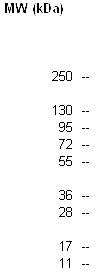 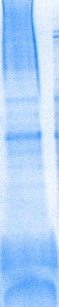 FOR IN VITRO RESEARCH USE ONLY		APPROVED BY: 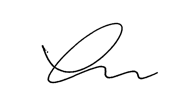 